Course:Course:ADVANCED WATER RESOURCES SYSTEMS ANALYSISADVANCED WATER RESOURCES SYSTEMS ANALYSISADVANCED WATER RESOURCES SYSTEMS ANALYSISADVANCED WATER RESOURCES SYSTEMS ANALYSISADVANCED WATER RESOURCES SYSTEMS ANALYSISADVANCED WATER RESOURCES SYSTEMS ANALYSISADVANCED WATER RESOURCES SYSTEMS ANALYSISADVANCED WATER RESOURCES SYSTEMS ANALYSISADVANCED WATER RESOURCES SYSTEMS ANALYSISADVANCED WATER RESOURCES SYSTEMS ANALYSISCourse id:Course id:ADVANCED WATER RESOURCES SYSTEMS ANALYSISADVANCED WATER RESOURCES SYSTEMS ANALYSISADVANCED WATER RESOURCES SYSTEMS ANALYSISADVANCED WATER RESOURCES SYSTEMS ANALYSISADVANCED WATER RESOURCES SYSTEMS ANALYSISADVANCED WATER RESOURCES SYSTEMS ANALYSISADVANCED WATER RESOURCES SYSTEMS ANALYSISADVANCED WATER RESOURCES SYSTEMS ANALYSISADVANCED WATER RESOURCES SYSTEMS ANALYSISADVANCED WATER RESOURCES SYSTEMS ANALYSISNumber of ECTS:  6Number of ECTS:  6ADVANCED WATER RESOURCES SYSTEMS ANALYSISADVANCED WATER RESOURCES SYSTEMS ANALYSISADVANCED WATER RESOURCES SYSTEMS ANALYSISADVANCED WATER RESOURCES SYSTEMS ANALYSISADVANCED WATER RESOURCES SYSTEMS ANALYSISADVANCED WATER RESOURCES SYSTEMS ANALYSISADVANCED WATER RESOURCES SYSTEMS ANALYSISADVANCED WATER RESOURCES SYSTEMS ANALYSISADVANCED WATER RESOURCES SYSTEMS ANALYSISADVANCED WATER RESOURCES SYSTEMS ANALYSISTeacher:Teacher:Bojan Srdjevic,  Zorica Srdjevic, Dragan Savic Bojan Srdjevic,  Zorica Srdjevic, Dragan Savic Bojan Srdjevic,  Zorica Srdjevic, Dragan Savic Bojan Srdjevic,  Zorica Srdjevic, Dragan Savic Bojan Srdjevic,  Zorica Srdjevic, Dragan Savic Bojan Srdjevic,  Zorica Srdjevic, Dragan Savic Bojan Srdjevic,  Zorica Srdjevic, Dragan Savic Bojan Srdjevic,  Zorica Srdjevic, Dragan Savic Bojan Srdjevic,  Zorica Srdjevic, Dragan Savic Bojan Srdjevic,  Zorica Srdjevic, Dragan Savic Course statusCourse statusMandatoryMandatoryMandatoryMandatoryMandatoryMandatoryMandatoryMandatoryMandatoryMandatoryNumber of active teaching classes (weekly)Number of active teaching classes (weekly)Number of active teaching classes (weekly)Number of active teaching classes (weekly)Number of active teaching classes (weekly)Number of active teaching classes (weekly)Number of active teaching classes (weekly)Number of active teaching classes (weekly)Number of active teaching classes (weekly)Number of active teaching classes (weekly)Number of active teaching classes (weekly)Number of active teaching classes (weekly)Lectures: 3Lectures: 3Practical classes: 3Practical classes: 3Practical classes: 3Other teaching types:Other teaching types:Study research work:Study research work:Other classes:Other classes:Other classes:Precondition coursesPrecondition coursesBasics in mathematics; also recommended previous knowledge in linear programming and network flows; use of Matlab, and Visual Basic would be advantageous; IT skills.Basics in mathematics; also recommended previous knowledge in linear programming and network flows; use of Matlab, and Visual Basic would be advantageous; IT skills.Basics in mathematics; also recommended previous knowledge in linear programming and network flows; use of Matlab, and Visual Basic would be advantageous; IT skills.Basics in mathematics; also recommended previous knowledge in linear programming and network flows; use of Matlab, and Visual Basic would be advantageous; IT skills.Basics in mathematics; also recommended previous knowledge in linear programming and network flows; use of Matlab, and Visual Basic would be advantageous; IT skills.Basics in mathematics; also recommended previous knowledge in linear programming and network flows; use of Matlab, and Visual Basic would be advantageous; IT skills.Basics in mathematics; also recommended previous knowledge in linear programming and network flows; use of Matlab, and Visual Basic would be advantageous; IT skills.Basics in mathematics; also recommended previous knowledge in linear programming and network flows; use of Matlab, and Visual Basic would be advantageous; IT skills.Basics in mathematics; also recommended previous knowledge in linear programming and network flows; use of Matlab, and Visual Basic would be advantageous; IT skills.Basics in mathematics; also recommended previous knowledge in linear programming and network flows; use of Matlab, and Visual Basic would be advantageous; IT skills.Educational goalThis subject aims to provide an introduction to modern approaches, methodologies and computer oriented tools of advanced systems analysis.  It also highlights the use of such techniques in the solution of problems related to water uses in lowland agriculture. Educational goalThis subject aims to provide an introduction to modern approaches, methodologies and computer oriented tools of advanced systems analysis.  It also highlights the use of such techniques in the solution of problems related to water uses in lowland agriculture. Educational goalThis subject aims to provide an introduction to modern approaches, methodologies and computer oriented tools of advanced systems analysis.  It also highlights the use of such techniques in the solution of problems related to water uses in lowland agriculture. Educational goalThis subject aims to provide an introduction to modern approaches, methodologies and computer oriented tools of advanced systems analysis.  It also highlights the use of such techniques in the solution of problems related to water uses in lowland agriculture. Educational goalThis subject aims to provide an introduction to modern approaches, methodologies and computer oriented tools of advanced systems analysis.  It also highlights the use of such techniques in the solution of problems related to water uses in lowland agriculture. Educational goalThis subject aims to provide an introduction to modern approaches, methodologies and computer oriented tools of advanced systems analysis.  It also highlights the use of such techniques in the solution of problems related to water uses in lowland agriculture. Educational goalThis subject aims to provide an introduction to modern approaches, methodologies and computer oriented tools of advanced systems analysis.  It also highlights the use of such techniques in the solution of problems related to water uses in lowland agriculture. Educational goalThis subject aims to provide an introduction to modern approaches, methodologies and computer oriented tools of advanced systems analysis.  It also highlights the use of such techniques in the solution of problems related to water uses in lowland agriculture. Educational goalThis subject aims to provide an introduction to modern approaches, methodologies and computer oriented tools of advanced systems analysis.  It also highlights the use of such techniques in the solution of problems related to water uses in lowland agriculture. Educational goalThis subject aims to provide an introduction to modern approaches, methodologies and computer oriented tools of advanced systems analysis.  It also highlights the use of such techniques in the solution of problems related to water uses in lowland agriculture. Educational goalThis subject aims to provide an introduction to modern approaches, methodologies and computer oriented tools of advanced systems analysis.  It also highlights the use of such techniques in the solution of problems related to water uses in lowland agriculture. Educational goalThis subject aims to provide an introduction to modern approaches, methodologies and computer oriented tools of advanced systems analysis.  It also highlights the use of such techniques in the solution of problems related to water uses in lowland agriculture. Educational outcomesOn successful completion of this subject, the students should: a) have acquired understanding of systems analysis approach to modeling of agricultural water systems; b) develop skills to understand and use modern approaches and methods of systems analysis in water resources planning, development and management on different spatial and temporal scales.c) improve IT skills.Educational outcomesOn successful completion of this subject, the students should: a) have acquired understanding of systems analysis approach to modeling of agricultural water systems; b) develop skills to understand and use modern approaches and methods of systems analysis in water resources planning, development and management on different spatial and temporal scales.c) improve IT skills.Educational outcomesOn successful completion of this subject, the students should: a) have acquired understanding of systems analysis approach to modeling of agricultural water systems; b) develop skills to understand and use modern approaches and methods of systems analysis in water resources planning, development and management on different spatial and temporal scales.c) improve IT skills.Educational outcomesOn successful completion of this subject, the students should: a) have acquired understanding of systems analysis approach to modeling of agricultural water systems; b) develop skills to understand and use modern approaches and methods of systems analysis in water resources planning, development and management on different spatial and temporal scales.c) improve IT skills.Educational outcomesOn successful completion of this subject, the students should: a) have acquired understanding of systems analysis approach to modeling of agricultural water systems; b) develop skills to understand and use modern approaches and methods of systems analysis in water resources planning, development and management on different spatial and temporal scales.c) improve IT skills.Educational outcomesOn successful completion of this subject, the students should: a) have acquired understanding of systems analysis approach to modeling of agricultural water systems; b) develop skills to understand and use modern approaches and methods of systems analysis in water resources planning, development and management on different spatial and temporal scales.c) improve IT skills.Educational outcomesOn successful completion of this subject, the students should: a) have acquired understanding of systems analysis approach to modeling of agricultural water systems; b) develop skills to understand and use modern approaches and methods of systems analysis in water resources planning, development and management on different spatial and temporal scales.c) improve IT skills.Educational outcomesOn successful completion of this subject, the students should: a) have acquired understanding of systems analysis approach to modeling of agricultural water systems; b) develop skills to understand and use modern approaches and methods of systems analysis in water resources planning, development and management on different spatial and temporal scales.c) improve IT skills.Educational outcomesOn successful completion of this subject, the students should: a) have acquired understanding of systems analysis approach to modeling of agricultural water systems; b) develop skills to understand and use modern approaches and methods of systems analysis in water resources planning, development and management on different spatial and temporal scales.c) improve IT skills.Educational outcomesOn successful completion of this subject, the students should: a) have acquired understanding of systems analysis approach to modeling of agricultural water systems; b) develop skills to understand and use modern approaches and methods of systems analysis in water resources planning, development and management on different spatial and temporal scales.c) improve IT skills.Educational outcomesOn successful completion of this subject, the students should: a) have acquired understanding of systems analysis approach to modeling of agricultural water systems; b) develop skills to understand and use modern approaches and methods of systems analysis in water resources planning, development and management on different spatial and temporal scales.c) improve IT skills.Educational outcomesOn successful completion of this subject, the students should: a) have acquired understanding of systems analysis approach to modeling of agricultural water systems; b) develop skills to understand and use modern approaches and methods of systems analysis in water resources planning, development and management on different spatial and temporal scales.c) improve IT skills.Course content1.  Introduction to water resources systems analysis; Systems definitions; General problem solving (understanding, planning, applying, revising); Systems Analysis and Thinking (Problem identification, boundaries, components, interactions and flows). 2.  Water resources parameters analysis: -Supplies (Rainfall, Runoff, Groundwater), -Demands (in Agriculture), -Spatial and Temporal Distributions, -Legal Requirements, -Environmental Requirements, -Political Situation. 3.  Catchment modeling and conveyance systems simulation; Simulation and optimization methods (deterministic and probabilistic); System performance indicators: risk (reliability), resiliency, and vulnerability. 4.  Conflict Resolution; Multi Criteria Decision Analysis (MCDA); Modern heuristics and search engines (algorithms)5. Applications of systems analysis; Simulation and optimization techniques.Course content1.  Introduction to water resources systems analysis; Systems definitions; General problem solving (understanding, planning, applying, revising); Systems Analysis and Thinking (Problem identification, boundaries, components, interactions and flows). 2.  Water resources parameters analysis: -Supplies (Rainfall, Runoff, Groundwater), -Demands (in Agriculture), -Spatial and Temporal Distributions, -Legal Requirements, -Environmental Requirements, -Political Situation. 3.  Catchment modeling and conveyance systems simulation; Simulation and optimization methods (deterministic and probabilistic); System performance indicators: risk (reliability), resiliency, and vulnerability. 4.  Conflict Resolution; Multi Criteria Decision Analysis (MCDA); Modern heuristics and search engines (algorithms)5. Applications of systems analysis; Simulation and optimization techniques.Course content1.  Introduction to water resources systems analysis; Systems definitions; General problem solving (understanding, planning, applying, revising); Systems Analysis and Thinking (Problem identification, boundaries, components, interactions and flows). 2.  Water resources parameters analysis: -Supplies (Rainfall, Runoff, Groundwater), -Demands (in Agriculture), -Spatial and Temporal Distributions, -Legal Requirements, -Environmental Requirements, -Political Situation. 3.  Catchment modeling and conveyance systems simulation; Simulation and optimization methods (deterministic and probabilistic); System performance indicators: risk (reliability), resiliency, and vulnerability. 4.  Conflict Resolution; Multi Criteria Decision Analysis (MCDA); Modern heuristics and search engines (algorithms)5. Applications of systems analysis; Simulation and optimization techniques.Course content1.  Introduction to water resources systems analysis; Systems definitions; General problem solving (understanding, planning, applying, revising); Systems Analysis and Thinking (Problem identification, boundaries, components, interactions and flows). 2.  Water resources parameters analysis: -Supplies (Rainfall, Runoff, Groundwater), -Demands (in Agriculture), -Spatial and Temporal Distributions, -Legal Requirements, -Environmental Requirements, -Political Situation. 3.  Catchment modeling and conveyance systems simulation; Simulation and optimization methods (deterministic and probabilistic); System performance indicators: risk (reliability), resiliency, and vulnerability. 4.  Conflict Resolution; Multi Criteria Decision Analysis (MCDA); Modern heuristics and search engines (algorithms)5. Applications of systems analysis; Simulation and optimization techniques.Course content1.  Introduction to water resources systems analysis; Systems definitions; General problem solving (understanding, planning, applying, revising); Systems Analysis and Thinking (Problem identification, boundaries, components, interactions and flows). 2.  Water resources parameters analysis: -Supplies (Rainfall, Runoff, Groundwater), -Demands (in Agriculture), -Spatial and Temporal Distributions, -Legal Requirements, -Environmental Requirements, -Political Situation. 3.  Catchment modeling and conveyance systems simulation; Simulation and optimization methods (deterministic and probabilistic); System performance indicators: risk (reliability), resiliency, and vulnerability. 4.  Conflict Resolution; Multi Criteria Decision Analysis (MCDA); Modern heuristics and search engines (algorithms)5. Applications of systems analysis; Simulation and optimization techniques.Course content1.  Introduction to water resources systems analysis; Systems definitions; General problem solving (understanding, planning, applying, revising); Systems Analysis and Thinking (Problem identification, boundaries, components, interactions and flows). 2.  Water resources parameters analysis: -Supplies (Rainfall, Runoff, Groundwater), -Demands (in Agriculture), -Spatial and Temporal Distributions, -Legal Requirements, -Environmental Requirements, -Political Situation. 3.  Catchment modeling and conveyance systems simulation; Simulation and optimization methods (deterministic and probabilistic); System performance indicators: risk (reliability), resiliency, and vulnerability. 4.  Conflict Resolution; Multi Criteria Decision Analysis (MCDA); Modern heuristics and search engines (algorithms)5. Applications of systems analysis; Simulation and optimization techniques.Course content1.  Introduction to water resources systems analysis; Systems definitions; General problem solving (understanding, planning, applying, revising); Systems Analysis and Thinking (Problem identification, boundaries, components, interactions and flows). 2.  Water resources parameters analysis: -Supplies (Rainfall, Runoff, Groundwater), -Demands (in Agriculture), -Spatial and Temporal Distributions, -Legal Requirements, -Environmental Requirements, -Political Situation. 3.  Catchment modeling and conveyance systems simulation; Simulation and optimization methods (deterministic and probabilistic); System performance indicators: risk (reliability), resiliency, and vulnerability. 4.  Conflict Resolution; Multi Criteria Decision Analysis (MCDA); Modern heuristics and search engines (algorithms)5. Applications of systems analysis; Simulation and optimization techniques.Course content1.  Introduction to water resources systems analysis; Systems definitions; General problem solving (understanding, planning, applying, revising); Systems Analysis and Thinking (Problem identification, boundaries, components, interactions and flows). 2.  Water resources parameters analysis: -Supplies (Rainfall, Runoff, Groundwater), -Demands (in Agriculture), -Spatial and Temporal Distributions, -Legal Requirements, -Environmental Requirements, -Political Situation. 3.  Catchment modeling and conveyance systems simulation; Simulation and optimization methods (deterministic and probabilistic); System performance indicators: risk (reliability), resiliency, and vulnerability. 4.  Conflict Resolution; Multi Criteria Decision Analysis (MCDA); Modern heuristics and search engines (algorithms)5. Applications of systems analysis; Simulation and optimization techniques.Course content1.  Introduction to water resources systems analysis; Systems definitions; General problem solving (understanding, planning, applying, revising); Systems Analysis and Thinking (Problem identification, boundaries, components, interactions and flows). 2.  Water resources parameters analysis: -Supplies (Rainfall, Runoff, Groundwater), -Demands (in Agriculture), -Spatial and Temporal Distributions, -Legal Requirements, -Environmental Requirements, -Political Situation. 3.  Catchment modeling and conveyance systems simulation; Simulation and optimization methods (deterministic and probabilistic); System performance indicators: risk (reliability), resiliency, and vulnerability. 4.  Conflict Resolution; Multi Criteria Decision Analysis (MCDA); Modern heuristics and search engines (algorithms)5. Applications of systems analysis; Simulation and optimization techniques.Course content1.  Introduction to water resources systems analysis; Systems definitions; General problem solving (understanding, planning, applying, revising); Systems Analysis and Thinking (Problem identification, boundaries, components, interactions and flows). 2.  Water resources parameters analysis: -Supplies (Rainfall, Runoff, Groundwater), -Demands (in Agriculture), -Spatial and Temporal Distributions, -Legal Requirements, -Environmental Requirements, -Political Situation. 3.  Catchment modeling and conveyance systems simulation; Simulation and optimization methods (deterministic and probabilistic); System performance indicators: risk (reliability), resiliency, and vulnerability. 4.  Conflict Resolution; Multi Criteria Decision Analysis (MCDA); Modern heuristics and search engines (algorithms)5. Applications of systems analysis; Simulation and optimization techniques.Course content1.  Introduction to water resources systems analysis; Systems definitions; General problem solving (understanding, planning, applying, revising); Systems Analysis and Thinking (Problem identification, boundaries, components, interactions and flows). 2.  Water resources parameters analysis: -Supplies (Rainfall, Runoff, Groundwater), -Demands (in Agriculture), -Spatial and Temporal Distributions, -Legal Requirements, -Environmental Requirements, -Political Situation. 3.  Catchment modeling and conveyance systems simulation; Simulation and optimization methods (deterministic and probabilistic); System performance indicators: risk (reliability), resiliency, and vulnerability. 4.  Conflict Resolution; Multi Criteria Decision Analysis (MCDA); Modern heuristics and search engines (algorithms)5. Applications of systems analysis; Simulation and optimization techniques.Course content1.  Introduction to water resources systems analysis; Systems definitions; General problem solving (understanding, planning, applying, revising); Systems Analysis and Thinking (Problem identification, boundaries, components, interactions and flows). 2.  Water resources parameters analysis: -Supplies (Rainfall, Runoff, Groundwater), -Demands (in Agriculture), -Spatial and Temporal Distributions, -Legal Requirements, -Environmental Requirements, -Political Situation. 3.  Catchment modeling and conveyance systems simulation; Simulation and optimization methods (deterministic and probabilistic); System performance indicators: risk (reliability), resiliency, and vulnerability. 4.  Conflict Resolution; Multi Criteria Decision Analysis (MCDA); Modern heuristics and search engines (algorithms)5. Applications of systems analysis; Simulation and optimization techniques.Teaching methodsLectures and exercises. Students will accomplish a semester project and present results in oral and in writing. The work counts for 60% of the final grade. The lectures are held in English. Retake exams may be oral only.Teaching methodsLectures and exercises. Students will accomplish a semester project and present results in oral and in writing. The work counts for 60% of the final grade. The lectures are held in English. Retake exams may be oral only.Teaching methodsLectures and exercises. Students will accomplish a semester project and present results in oral and in writing. The work counts for 60% of the final grade. The lectures are held in English. Retake exams may be oral only.Teaching methodsLectures and exercises. Students will accomplish a semester project and present results in oral and in writing. The work counts for 60% of the final grade. The lectures are held in English. Retake exams may be oral only.Teaching methodsLectures and exercises. Students will accomplish a semester project and present results in oral and in writing. The work counts for 60% of the final grade. The lectures are held in English. Retake exams may be oral only.Teaching methodsLectures and exercises. Students will accomplish a semester project and present results in oral and in writing. The work counts for 60% of the final grade. The lectures are held in English. Retake exams may be oral only.Teaching methodsLectures and exercises. Students will accomplish a semester project and present results in oral and in writing. The work counts for 60% of the final grade. The lectures are held in English. Retake exams may be oral only.Teaching methodsLectures and exercises. Students will accomplish a semester project and present results in oral and in writing. The work counts for 60% of the final grade. The lectures are held in English. Retake exams may be oral only.Teaching methodsLectures and exercises. Students will accomplish a semester project and present results in oral and in writing. The work counts for 60% of the final grade. The lectures are held in English. Retake exams may be oral only.Teaching methodsLectures and exercises. Students will accomplish a semester project and present results in oral and in writing. The work counts for 60% of the final grade. The lectures are held in English. Retake exams may be oral only.Teaching methodsLectures and exercises. Students will accomplish a semester project and present results in oral and in writing. The work counts for 60% of the final grade. The lectures are held in English. Retake exams may be oral only.Teaching methodsLectures and exercises. Students will accomplish a semester project and present results in oral and in writing. The work counts for 60% of the final grade. The lectures are held in English. Retake exams may be oral only.Knowledge evaluation (maximum 100 points)Knowledge evaluation (maximum 100 points)Knowledge evaluation (maximum 100 points)Knowledge evaluation (maximum 100 points)Knowledge evaluation (maximum 100 points)Knowledge evaluation (maximum 100 points)Knowledge evaluation (maximum 100 points)Knowledge evaluation (maximum 100 points)Knowledge evaluation (maximum 100 points)Knowledge evaluation (maximum 100 points)Knowledge evaluation (maximum 100 points)Knowledge evaluation (maximum 100 points)Pre-examination obligationsPre-examination obligationsPre-examination obligationsMandatoryPointsPointsFinal examFinal examMandatoryMandatoryMandatoryPointsAssignmentsAssignmentsAssignmentsYes6060Written and OralWritten and OralYesYesYes40Literature Literature Literature Literature Literature Literature Literature Literature Literature Literature Literature Literature Ord.AuthorAuthorTitleTitleTitlePublisherPublisherPublisherPublisherYearYearSrđević B.Srđević B.Water Resources System Analysis Lecture notes, p. 36,Water Resources System Analysis Lecture notes, p. 36,Water Resources System Analysis Lecture notes, p. 36,Faculty of Agriculture, Novi SadFaculty of Agriculture, Novi SadFaculty of Agriculture, Novi SadFaculty of Agriculture, Novi Sad20072007Loucks D.P., van Beek E.Loucks D.P., van Beek E.Water Resources Systems Planning and Management: An Introduction to Methods, Models & Applications.Water Resources Systems Planning and Management: An Introduction to Methods, Models & Applications.Water Resources Systems Planning and Management: An Introduction to Methods, Models & Applications.UNESCO Publ.UNESCO Publ.UNESCO Publ.UNESCO Publ.20052005Chapra S.Chapra S.Numerical Methods for Engineers, 5/eNumerical Methods for Engineers, 5/eNumerical Methods for Engineers, 5/eMcGraw-Hill.McGraw-Hill.McGraw-Hill.McGraw-Hill.20062006Michalewicz Z.Michalewicz Z.Genetic Algorithms + Data Structures = Evolution Programmes,Genetic Algorithms + Data Structures = Evolution Programmes,Genetic Algorithms + Data Structures = Evolution Programmes,Springer-Verlag, ISBN: 000-354-055-387-8.Springer-Verlag, ISBN: 000-354-055-387-8.Springer-Verlag, ISBN: 000-354-055-387-8.Springer-Verlag, ISBN: 000-354-055-387-8.19961996Srdjevic B.Srdjevic B.Systems Analysis Methods in Engineering With Extensions in Environmental Engineering,Systems Analysis Methods in Engineering With Extensions in Environmental Engineering,Systems Analysis Methods in Engineering With Extensions in Environmental Engineering,Federal University of Bahia, Salvador, Brazil. Lecturing Notes.Federal University of Bahia, Salvador, Brazil. Lecturing Notes.Federal University of Bahia, Salvador, Brazil. Lecturing Notes.Federal University of Bahia, Salvador, Brazil. Lecturing Notes.20032003Internet sources (articles, reports, presentations)Internet sources (articles, reports, presentations)Internet sources (articles, reports, presentations)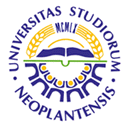 UNIVERSITY OF NOVI SADFACULTY OF AGRICULTURE 21000 NOVI SAD, TRG DOSITEJA OBRADOVIĆA 8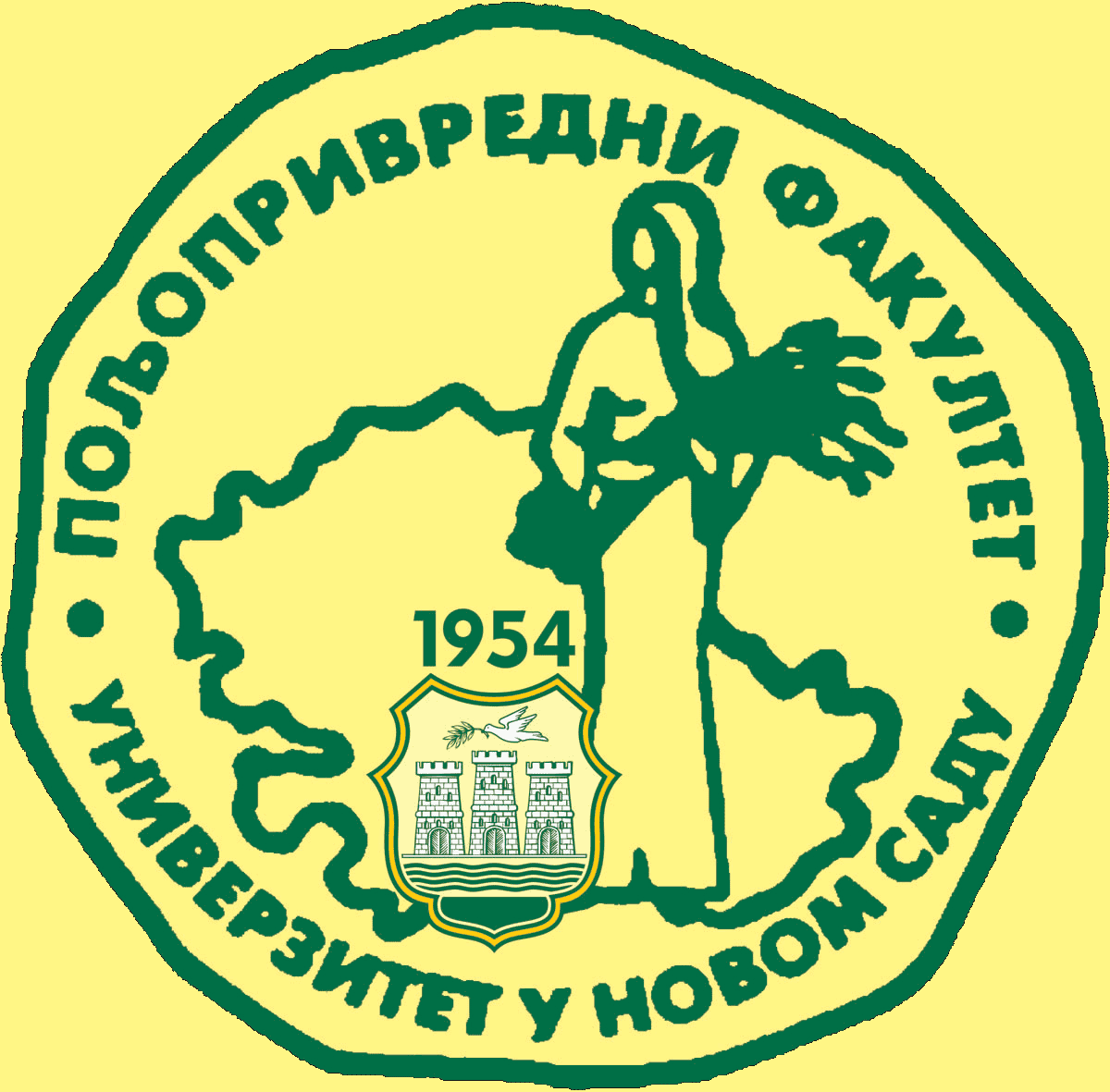 Study Programme AccreditationMASTER ACADEMIC STUDIES - AGRICULTURAL WATER MANAGEMENT (LOLAqua)Table 5.2 Course specificationTable 5.2 Course specificationTable 5.2 Course specification